Publicado en Mastertec el 13/08/2020 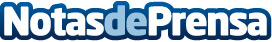 Las ventajas de las impresoras multifunción DEVELOP para pymesCuando se está al frente de una pequeña o mediana empresa, uno de los factores que más preocupan es el presupuesto. Los recursos siempre son limitados, a lo que se suma una competencia cada vez más dura, unos clientes que exigen la máxima calidad y agilidad en todos los procesos, entre otrosDatos de contacto:Eduardo Vaquerizo93 229 26 00Nota de prensa publicada en: https://www.notasdeprensa.es/las-ventajas-de-las-impresoras-multifuncion Categorias: Hardware Dispositivos móviles http://www.notasdeprensa.es